Please use one form for each traveler paying separately.  If your group is paying with one credit card or check, provide all  names. Name(s)_____________________________________________	    Discounts Taken 		(First)                                                   (Last) Street Address  _______________________________________________ _________________        	$150    I am a UC Irvine Affiliate  									 	ID #  or Group __________________City ___________________________________________________________________________										$100    USITT /URTA Member State ___________________________  Zip +4 ________________________________________		 Member # _____________________ or										Institution NamePhone  _______________________________ Cell ____ ________________________________		$150   Early Bird Registration Email __________________________________________________________________________May we text trip-related information to your cell number above ? 	Yes 	No MAIN TOUR: I require the following accommodations: (Please Check All that Apply)Double occupancy..$3,679 per person (or $3,429 for group over 40) including land package and internal air. We will notify you when we reach 40+-- all will qualify for the lower price!  Single Supplement……$993/person – for Single OccupancyMy roommate will be __________________________________________________Please match me to a roommate, if possible           Male          Female          Non Smoking I will pay the additional single supplement if no roommate is available.  JAIPUR/AGRA PRE-TOUR: I require the following accommodations: (Please Check All that Apply)Double occupancy... $1,087/per person(or $949 for group over 30) including land package and transportWe will notify you when we reach 30+-- all will qualify for the lower price!  Single Supplement…   $345/person – for Single OccupancyMy roommate will be __________________________________________________Please match me to a roommate, if possible           Male          Female          Non Smoking I will pay the additional single supplement if no roommate is available.  Total Tour Package Pre-Tour $_______________+ Main Tour $ ________________ X ______________= $___________________ 	     Price/ Occupancy Rate                       Price/Occupancy Rate      # of Travelers 	            Total PriceDeposit of $350 per person Main Tour and $100 Pre-Tour due at time of booking.  There will be two additional payments  ½ after deposit Oct 14   balance on Nov 11, 2016You may charge this amount to my credit card: $______________________________Name on Credit Card  _______________________________________________		I’ve included a check made payableCard # _________________________________________ Exp. Date___________		to Mongol Global Tour CompanyCVC2#_____________ (3 digits on back of card)Signature____________________________________________ Today’s Date_________________  , Questions? Comments? Special needs ?  Please call or email.  Or write comments on the back           Yes, I do have comments on back!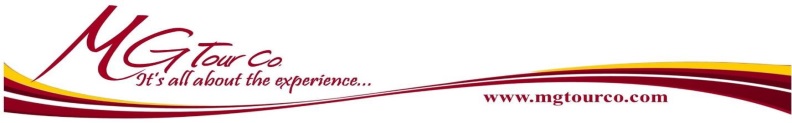 Hollywood to Bollywood Tour Dec 2016  Other Pre-and Post Tours Available- Just Ask Us! Travel Insurance at Excellent Rates  Melissa@MGTourCo.comHollywood to Bollywood Tour Dec 2016  Other Pre-and Post Tours Available- Just Ask Us! Travel Insurance at Excellent Rates  Melissa@MGTourCo.comDon’t Just Visit India…..Experience It!  Don’t Just Visit India…..Experience It!  Don’t Just Visit India…..Experience It!  Russ OquistMGTour Company10073 Valley View #232 Cypress, CA 90630 714.220.2579 Tourrequest@MGTourCo.comFAX 714.276.6447Holly Poe DurbinUniversity of California IrvineDepartment of Dramahdurbin@uci.edu310.560.5430 